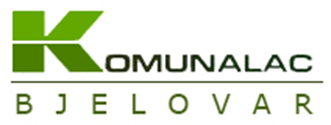 POZIV ZA DOSTAVU PONUDA ZA PREDMET NABAVE:Popravak vozila BJ-586-FP – ponovljeni postupakEvidencijski broj nabave: BN-51-2024/KU Bjelovaru, svibanj 2024.Sadržaj: 1. Opći podaci  2. Podaci o predmetu nabave 3. Dokumentacija koju su ponuditelji obvezni dostaviti uz ponudu 4. Podaci o ponudi 5. Ostale odredbe          Obrazac 1. Ponudbeni list           Obrazac 2. Troškovnik Naručitelj  Komunalac d.o.o. Bjelovar, Ferde Livadića 14a 43000 Bjelovar, objavljuje Poziv za dostavu ponuda za predmet nabave Popravak vozila BJ-586-FP – ponovljeni postupak. Sukladno članku 12 ZJN 2016 za godišnju procijenjenu vrijednost nabave iz Plana nabave manju od 26.540,00 eura bez PDV-a odnosno 66.360,00 eura bez PDV-a (tzv. Jednostavna nabava) Naručitelji nisu obvezni provoditi postupke javne nabave propisane Zakonom o javnoj nabavi, već je obvezan provoditi postupak nabave sukladno Pravilniku o provođenju postupaka jednostavne nabave.U skladu sa Pravilnikom o provođenju postupka jednostavne nabave naručitelji Komunalac d.o.o. Bjelovar, Ferde Livadića 14a, OIB 27962400486 pokreće postupak nabave robe: Popravak vozila BJ-586-FP – ponovljeni postupak, te vam upućujemo poziv za dostavu ponude prema dolje navedenim uvjetima.1. OPĆI PODACI O NARUČITELJU 1.1. Naručitelj Naziv naručitelja: Komunalac d.o.o. Sjedište naručitelja:  Ferde Livadića 14a, 43000 Bjelovar OIB naručitelja: 27962400486 Broj telefona: 043/622-107, Broj telefaksa: 043/622-157,Internetska adresa: www.komunalac-bj.hr  Adresa elektroničke pošte: komunalac@komunalac-bj.hr  1.2. Osoba ili služba zadužena za kontakt: Sve informacije vezano na predmet nabave Ponuditelji mogu dobiti na adresi Naručitelja: Mateja SokolovićTel.: 043/622-107, e-mail: nabava@komunalac-bj.hr Jozo ĆurićTel.: 043/622-127, e-mail: jozo.curic@komunalac-bj.hr Sva pojašnjenja u vezi nadmetanja, dokumentacije za nadmetanje kao i dostavu ponuda, Ponuditelj može tražiti od Naručitelja isključivo u pisanom obliku, poštanskom pošiljkom ili elektroničkom poštom (e-mail).  1.3. Evidencijski broj nabave: BN-51-2024/K     1.4. Popis gospodarskih subjekata s kojima je naručitelj u sukobu interesa temeljem članka 76. do članka 80. Zakona o javnoj nabavi (Narodne novine 120/2016)            Temeljem članka 76. do članka 80. Zakona o javnoj nabavi (NN 120/2016), naručitelj Komunalac d.o.o. ne smije sklapati ugovore o javnoj nabavi sa slijedećim gospodarskim subjektom (u svojstvu ponuditelja, člana zajednice ponuditelja, ili podizvoditelja  odabranom ponuditelju):  BTC d.o.o., BjelovarPIŠTA TRANSPORTI, prijevoznički obrt, vl. Dragan Piščević1.5. Vrsta postupka nabave Jednostavna nabava koja je izuzeta od primjene odredaba Zakona o javnoj nabavi.   1.6. Procijenjena vrijednost nabave Procijenjena vrijednost nabave je 9.500,00 eura bez PDV-a     1.7. Navod provodi li se elektronička dražbaNe provodi se.   2.  PODACI O PREDMETU NABAVE  2.1. Predmet nabave Predmet nabave je Popravak vozila BJ-586-FP. Opis kvara:1.	popravak mjenjača-	otežano mijenjanje brzina pri opterećenju na uzbrdici2.	popravak pumpe (elektronika)-	ne uključuje istu3.	popravak stražnjeg ovjesaJamstvo na izvršene radove je 12 mjeseci.2.2. Količina predmeta nabaveNavedena je u troškovniku.Ponuditelj mora u potpunosti ispuniti jedinične i ukupne cijene za sve stavke Troškovnika i to na propisanom obrascu. Jedinična cijena stavke Troškovnika smije biti iskazana s naviše 2 (dvije) decimale. 2.3. TroškovnikPonuditelj je obvezan ispuniti sve stavke Troškovnika koji je sastavni dio ovog Poziva za dostavu ponuda. Prilikom popunjavanja, ponuditelj je dužan popuniti označena mjesta te popunjen i potpisan Troškovnik od strane ovlaštene osobe priložiti ponudi.U skladu s Obrascem troškovnika ponuditelj treba za svaku stavku troškovnika ispuniti cijenu stavke (po jedinici mjere), ukupnu cijenu stavke i cijenu ponude bez poreza na dodanu vrijednost (zbroj svih ukupnih cijena stavki).Prilikom ispunjavanja troškovnika ponuditelj ukupnu cijenu stavke izračunava kao umnožak količine stavke i cijene stavke. Zbroj svih ukupnih cijena stavki Troškovnika čini cijenu ponude. Jedinične cijene svake stavke Troškovnika i ukupna cijena moraju biti zaokružene na dvije decimale. U jedinične cijene moraju biti uračunati svi troškovi i popusti bez PDV-a.Ako ponuditelj ne ispuni troškovnik u skladu sa zahtjevima iz ovog poziva za dostavu ponuda ili promijeni tekst ili količine navedene u Obrascu troškovnika, smatrat će se da je takav troškovnik nepotpun i nevažeći te će ponuda biti odbijena.2.4. Mjesto izvršenjaServisna radiona ponuditelja.2.5. Rok trajanja ugovoraRok trajanja ugovora 10 kalendarskih dana od obostranog potpisa ugovora.3. DOKUMENTACIJA KOJU SU PONUDITELJI OBVEZNI DOSTAVITI UZ PONUDU                3.1. 	Ponuditelj u ovom postupku javne nabave mora dokazati svoj upis u sudski, obrtni, strukovni ili drugi odgovarajući registar u državi njegova poslovnog nastana. Kao dokaz Naručitelj će prihvatiti izvadak iz sudskog, obrtnog, strukovnog ili drugog odgovarajućeg registra koji se vodi u državi članici njegova poslovnog nastana.Navedeni dokaz ne smije biti stariji više od šest mjeseci od dana početka postupka javne nabave.*Traženi dokument (dokaz) ponuditelji mogu dostaviti u neovjerenoj preslici. Neovjerenom preslikom smatra se i neovjereni ispis elektroničke isprave.3.2.  	Ponuditelj je obvezan dostaviti Potvrdu porezne uprave o stanju duga, kojom mora dokazati da je ispunio obvezu plaćanja dospjelih poreznih obveza i obveza za mirovinsko i zdravstveno osiguranje.Potvrda ne smije biti starija od dana početka postupka javne nabave.4. PODACI O PONUDI 4.1. Sadržaj i način izrade ponude Ponuda mora sadržavati sljedeće dijelove i priloge:      a)  Ponudbeni list  b)  Troškovnik   c)  DokaziPonuditelj se pri izradi ponude mora pridržavati zahtjeva i uvjeta iz ovog Poziva za dostavu ponuda. Ponuda se, zajedno sa pripadajućom dokumentacijom, izrađuje na hrvatskom jeziku i latiničnom pismu, a cijena ponude izražava se u eurima.Ponuda treba biti predana sa svim dokumentima navedenim u Pozivu za dostavu ponuda.4.2. Način dostave ponuda i/ili izmjena/dopuna ponuda Ponuda se dostavlja u zatvorenoj omotnici s nazivom i adresom naručitelja, nazivom i adresom ponuditelja,  evidencijskim brojem nabave, nazivom predmeta nabave,  naznakom "ne otvaraj".  Ponuda u zatvorenoj omotnici se dostavlja:  a) na adresu naručitelja: Komunalac d.o.o. Bjelovar Ferde Livadića 14a, 43 000 Bjelovar b) na omotnici ponude treba biti naznačeno:                                  Ponuda za predmet nabave:Popravak vozila BJ-586-FP – ponovljeni postupakBN-51-2024/K"NE OTVARAJ" c) na omotnici treba biti naziv i adresa ponuditelja    Ukoliko omotnica nije zapečaćena i označena u skladu s ovom odrednicom, Naručitelj neće snositi odgovornost   u slučaju da se ponuda i/ili izmjena/dopuna zagubi, krivo ili prerano otvori te ne evidentira na otvaranju ponuda. Omotnice se moraju dostaviti na navedeni naslov Komunalac d.o.o. 43000 Bjelovar, Ferde Livadića 14a, do 15.05.2024. godine do 10:00 sati. Nakon proteka roka za dostavu ponuda, ponuda se ne smije mijenjati. Do isteka roka za dostavu ponude ponuditelj može dodatnom, pravovaljano potpisanom izjavom izmijeniti  svoju ponudu,  nadopuniti je ili od nje odustati.  Izmjena i/ili dopuna ponude dostavlja se na isti način kao i osnovna  ponuda s obveznom naznakom da se radi o  izmjeni  i/ili dopuni ponude. Omotnice dostavljene ili zaprimljene nakon isteka roka biti će vraćene ponuditelju neotvorene, a djelomične odnosno  nepotpune (nekompletne) ponude koje nemaju sve elemente tražene u Pozivu za dostavu ponuda bit će isključene.  4.3. Dopustivost  alternativnih  ponuda          Nisu dopuštene alternativne ponude.4.4. Cijena ponude   Ponuditelj dostavlja ponudu s cijenom, u eurima.Cijena ponude piše se brojkama. Cijena ponude izražava se za cjelokupni predmet nabave. U cijenu ponude su uračunati svi troškovi i popusti, bez poreza na dodanu vrijednost, koji se iskazuje zasebno iza cijene ponude.       4.5. Kriterij za odabir ponude         Kriterij na kojem naručitelj temelji odabir ponude je najniža cijena.            4.6. Jezik ponude         Ponuda mora biti izrađena na hrvatskom jeziku i latiničnom pismu.   4.7. Rok valjanosti ponude         Rok valjanosti ponude je 30 (trideset) dana od krajnjeg roka za dostavu ponuda.6. OSTALE ODREDBE 6.1. Datum, vrijeme i mjesto dostave ponuda i otvaranja ponuda Ponude se moraju dostaviti na navedeni naslov: Komunalac d.o.o., Ferde Livadića 14a, 43000 Bjelovar, do 15.05.2024. godine do 10:00 sati sa naznakom Popravak vozila BJ-586-FP – ponovljeni postupak, evidencijski broj: BN-51-2024/KOtvaranje ponuda nije javno.   6.2. Rok donošenja odluke o odabiru  Rok za donošenje odluke o odabiru iznosi 10 dana od dana isteka roka za dostavu ponude.          6.3. Rok, način i uvjeti plaćanja Naručitelj će sva plaćanja izvršiti na IBAN izvršitelja u roku od 30 dana od dana zaprimanja valjanog računa koji sadrži sve zakonom propisane elemente.Naručitelj se, sukladno članku 6. stavku 1. Zakona o elektroničkom izdavanju računa u javnoj nabavi („Narodne novine“ broj 94/18), obvezuje zaprimiti i obraditi te izvršiti plaćanja elektroničkog računa i pratećih isprava izdanih sukladno europskoj normiOd 1. srpnja 2019. godine, sukladno članku 7. Zakona o elektroničkom izdavanju računa u javnoj nabavi, Naručitelj će plaćanje po ovom Ugovoru vršiti isključivo na temelju e-računa te je Izvršitelj obvezan od toga dana izdavati i slati elektroničke račune i prateće isprave sukladno europskoj normi.Predujam je isključen, kao i traženje sredstava osiguranja plaćanja.6.4. Troškovi ponude Ponuditelj će snositi sve troškove u vezi njegovog sudjelovanja u nadmetanju, a Naručitelj ni u kojem slučaju nije odgovoran ili dužan snositi troškove bez obzira na vođenje ili ishod nadmetanja.Prilog 1 PONUDBENI LISTNARUČITELJ:  Komunalac d.o.o. Bjelovar, Ferde Livadića 14 a, OIB 27962400486 PREDMET NABAVE: Popravak vozila BJ-586-FP – ponovljeni postupakBroj i datum ponude  ______________________ 	1. Naziv (tvrtka ili skraćena tvrtka) _____________________________________________________________2. Sjedište i adresa _________________________________________________________________________3. OIB __________________________ 4. Broj računa _______________________________, Banka _______________________________________5. Navod da li je ponuditelj u sustavu PDV-a     	DA		NE6. Adresa za dostavu pošte __________________________________________________________________7. Adresa e-pošte _________________________________________________________________________8. Kontakt osoba ponuditelja ________________________________________________________________9. Broj telefona _____________________________10. Ovlaštena osoba za zastupanje, potpisnik ugovora ____________________________________________Proučili smo Dokumentaciju za nadmetanje te sve dokumente i podatke koje nam je Naručitelj stavio na raspolaganje, detaljno smo upoznati s predmetom nabave i s uvjetima za njeno provođenje te nudimo u skladu s navedenom dokumentacijom za nadmetanje cijenu navedenu kako slijedi:CIJENA  PONUDECijena ponude bez PDV-a            ______________________EURPDV 25%                                          ______________________EURCijena ponude s PDV-om             ______________________EUR(Ako ponuditelj nije u sustavu poreza na dodanu vrijednost, mjesto predviđeno za upis iznosa PDV-a ostavlja se prazno, a na mjesto predviđeno za upis cijene ponude s porezom na dodanu vrijednost upisuje se isti iznos kao što je upisan na mjestu predviđenom za upis cijene bez poreza na dodanu vrijednost).                                                                                          _________________________________               (Ime i prezime ovlaštene osobe ponuditelja)                                                                   M.P.           ____________________________                                                                                       (Potpis ovlaštene osobe ponuditelja)